………………………………………LİSESİ20… / 20… EĞİTİM-ÖĞRETİM YILI 12. SINIFLAR T.C. İNKILÂP TARİHİ VE ATATÜRKÇÜLÜK DERSİ II. DÖNEM I. YAZILI YOKLAMAAD / SOYAD:SINIF /NO:1.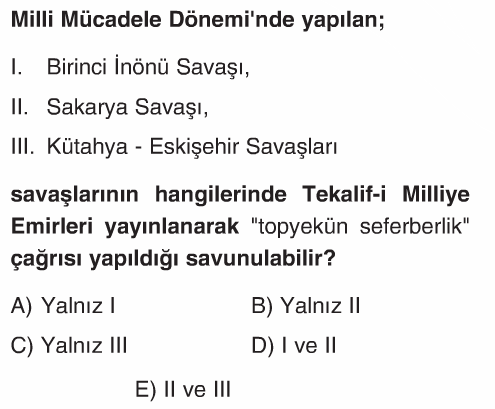 2.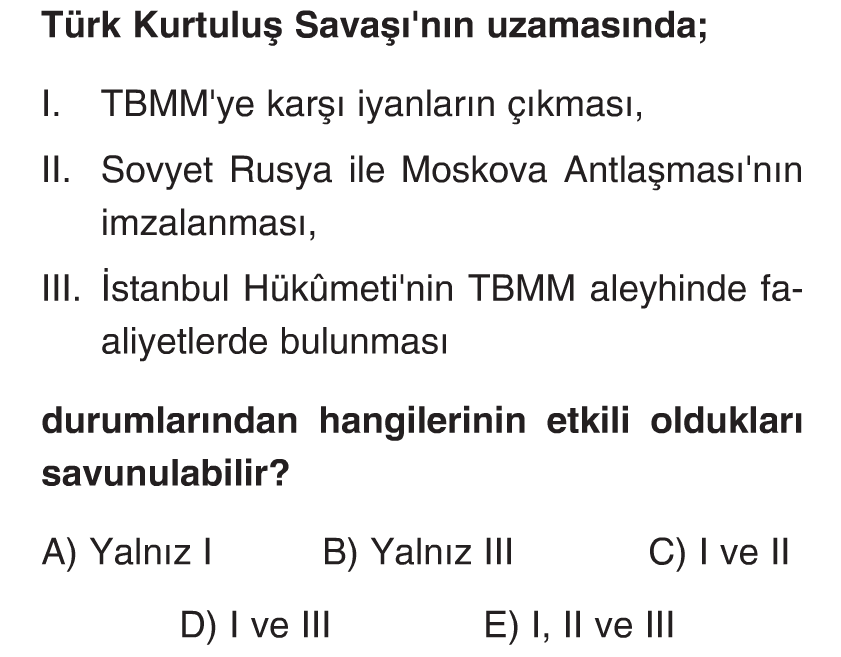 3.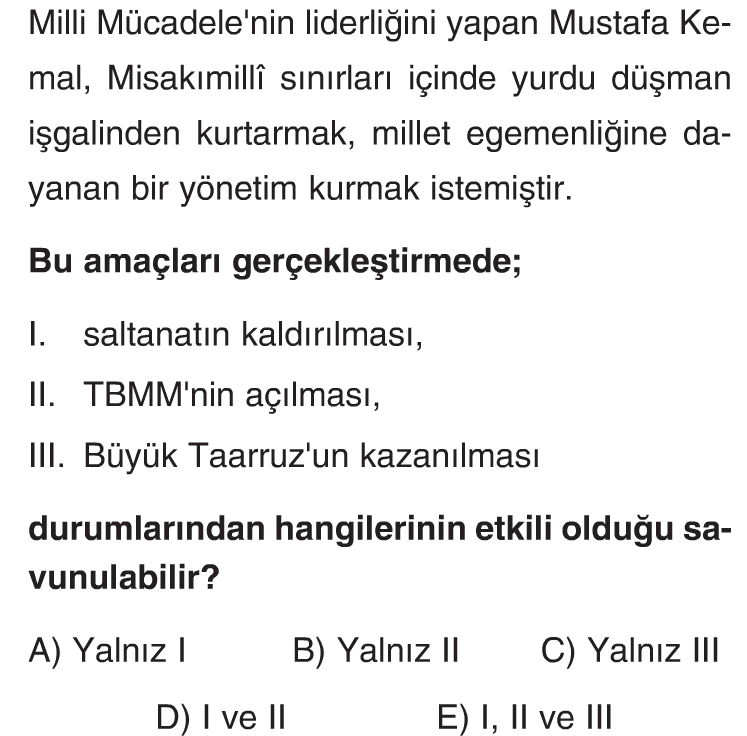 4.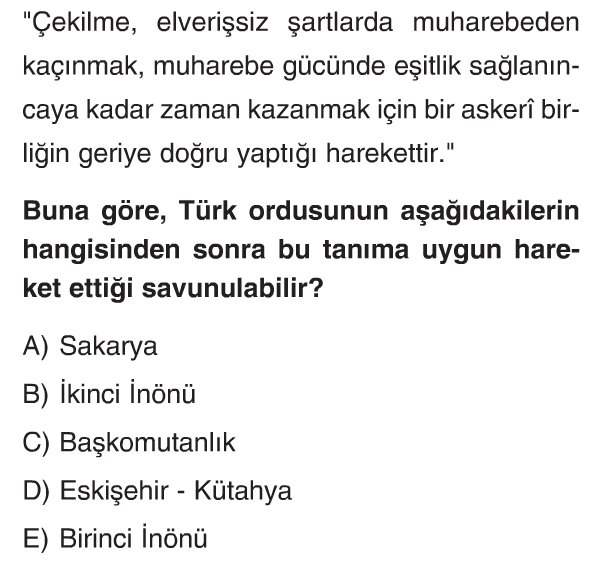 5.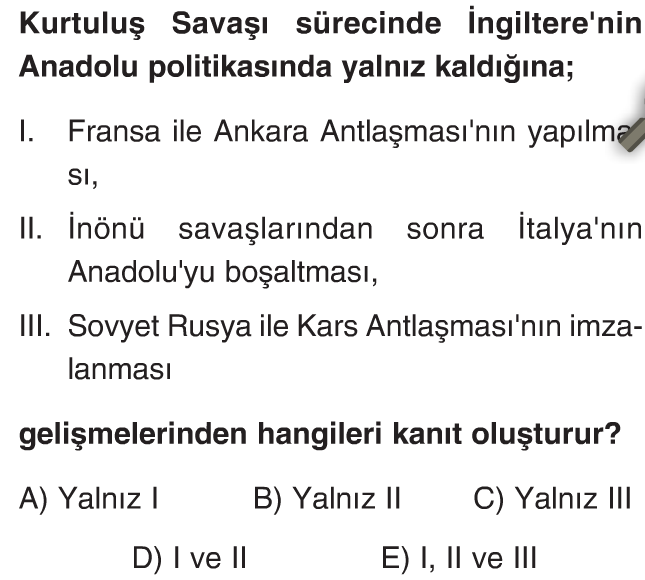 6.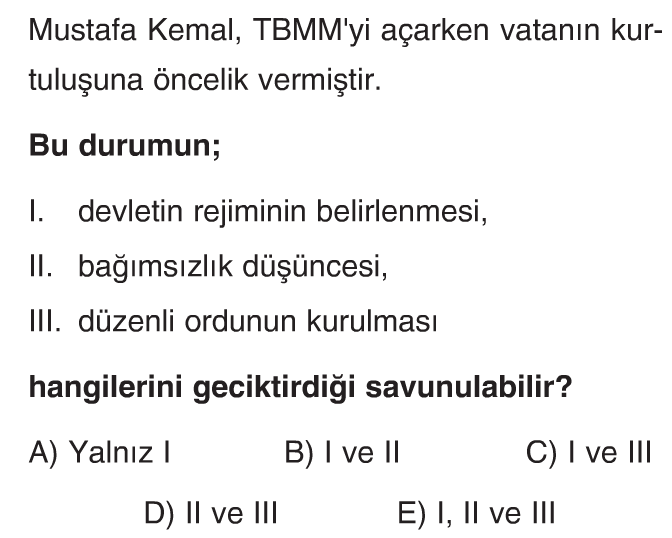 7.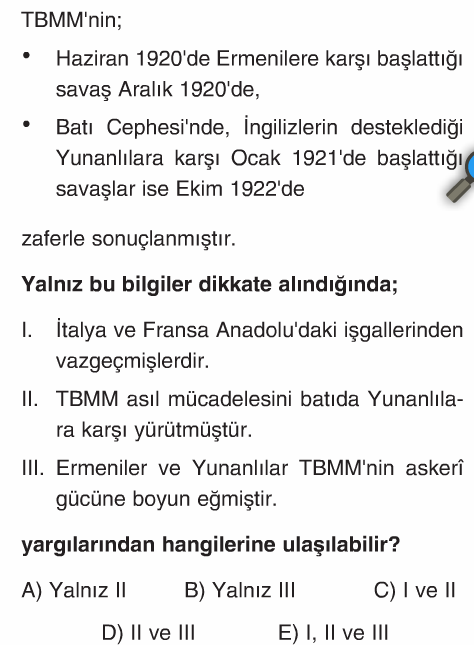 8.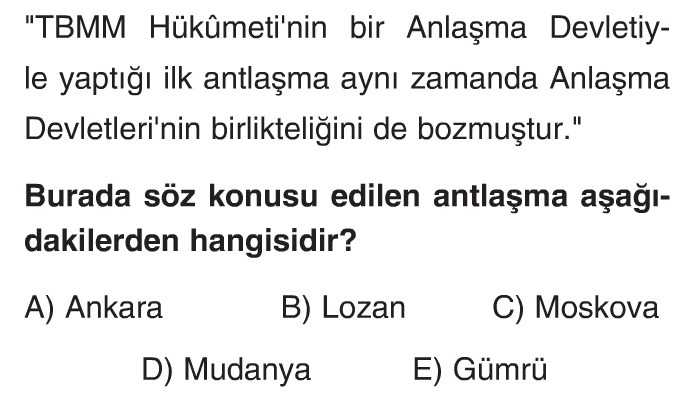 9.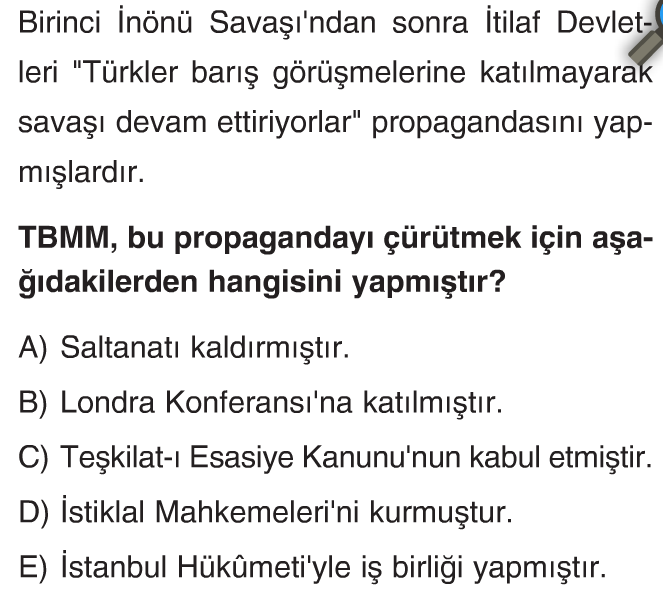 10.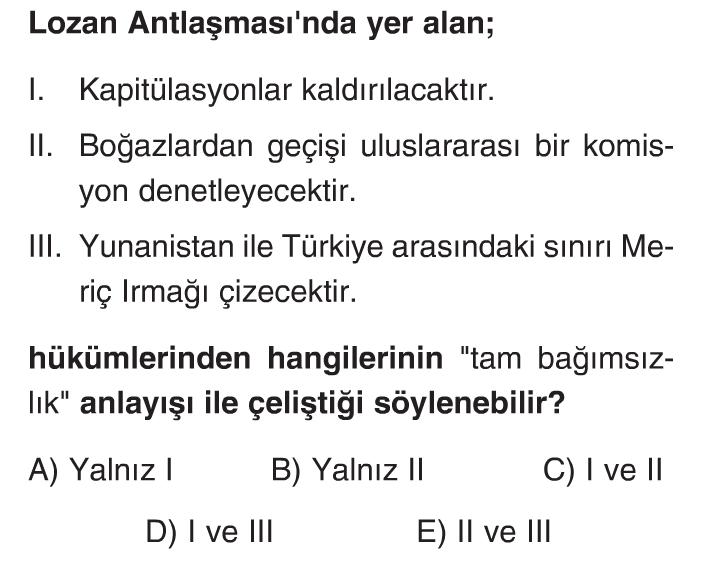 11.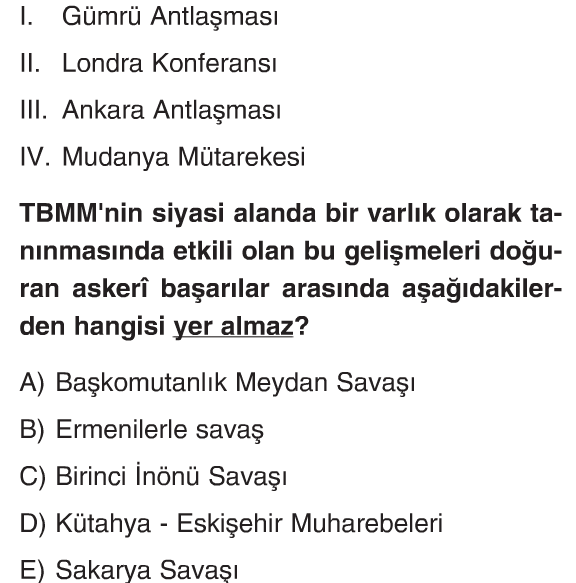 12.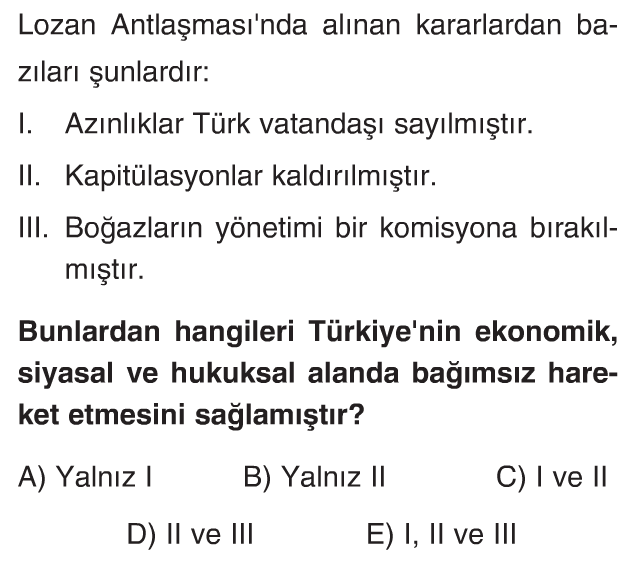 13.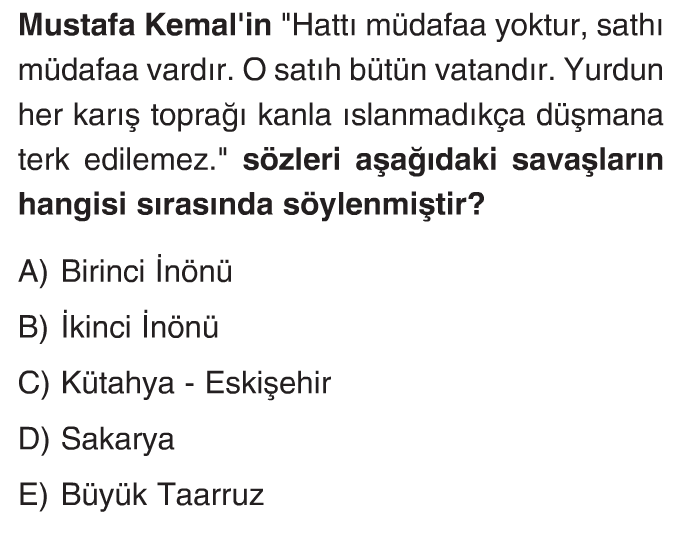 14.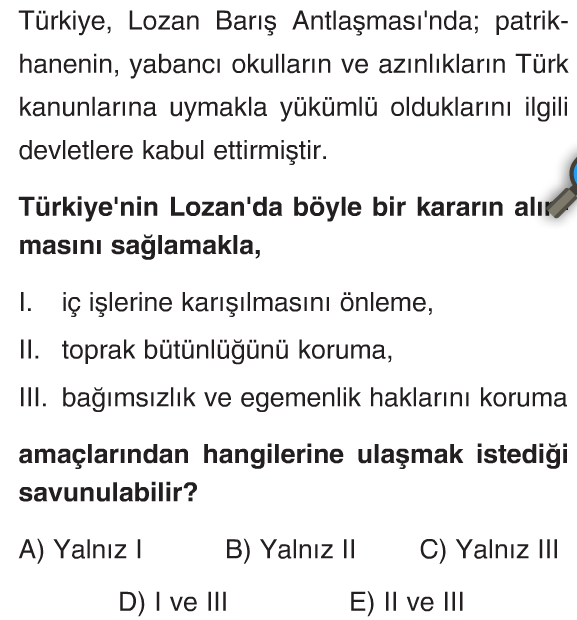 15.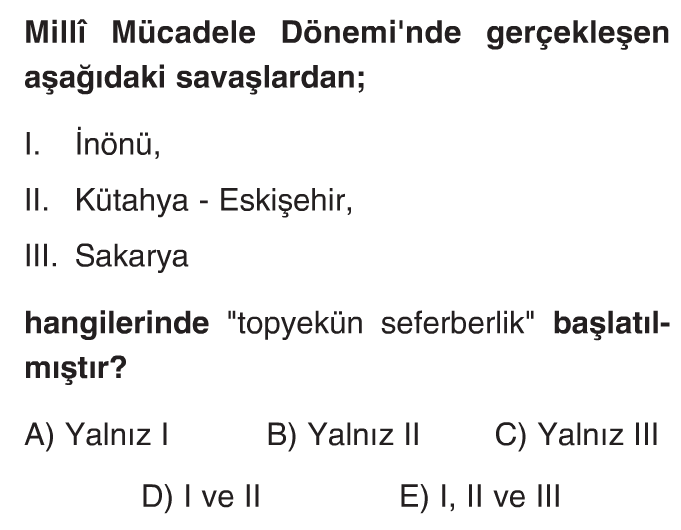 16.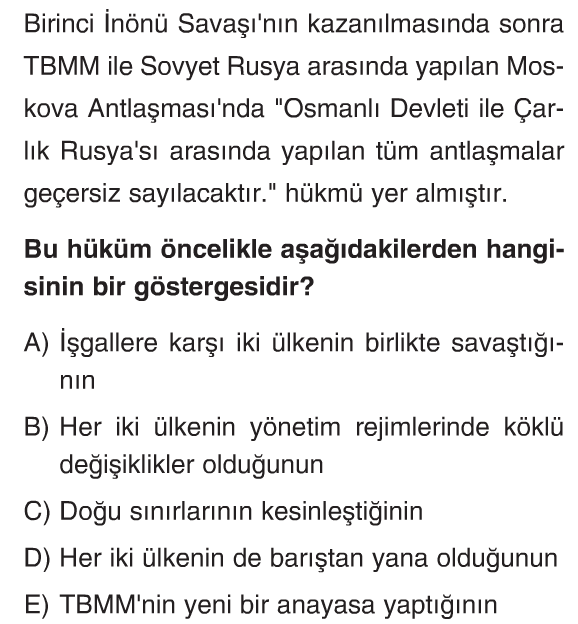 17.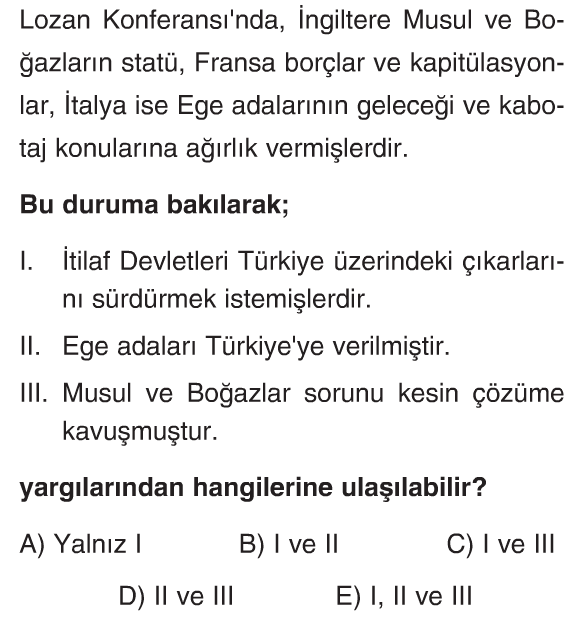 18.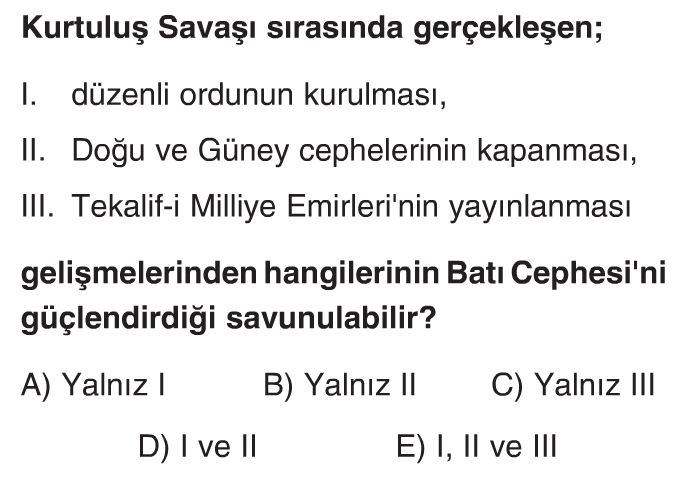 19.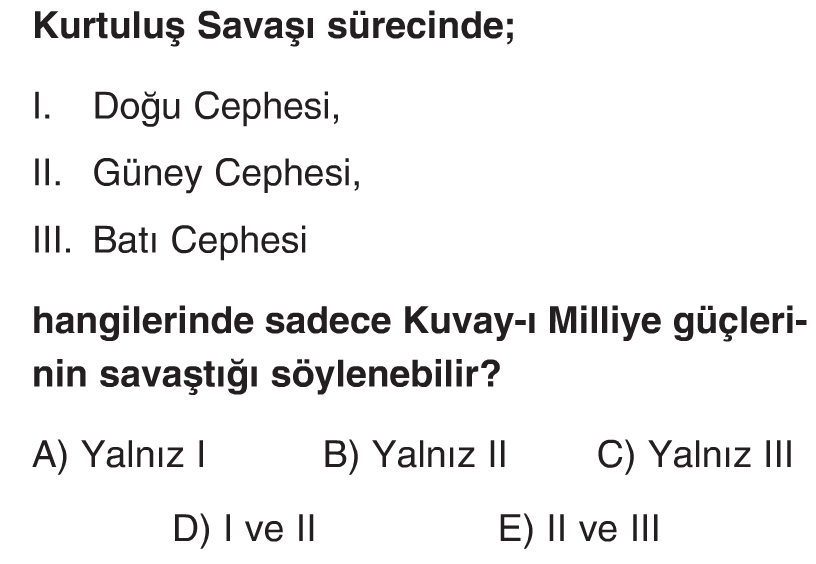 20.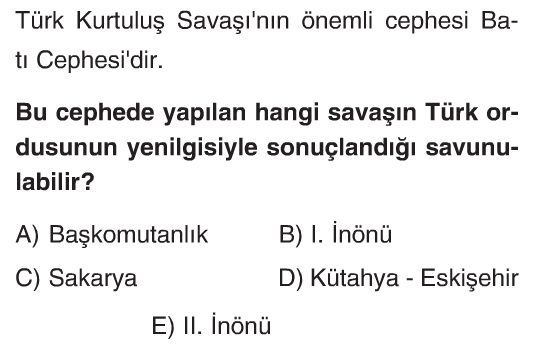     CEVAP ANAHTARINOT: Her soru 5 puan değerindedir.Yanlış cevap doğruyu götürmeyecektir. Doğru cevapları mutlaka cevap anahtarına işaretleyiniz. Sınav süresi 40 dakikadır.                 BAŞARILAR DİLERİM.	    …………………………..	     TARİH ÖĞRETMENİ1ABCDE2ABCDE3ABCDE4ABCDE5ABCDE6ABCDE7ABCDE8ABCDE9ABCDE10ABCDE11ABCDE12ABCDE13ABCDE14ABCDE15ABCDE16ABCDE17ABCDE18ABCDE19ABCDE20ABCDE21ABCDE22ABCDE23ABCDE24ABCDE25ABCDEDOĞRUDOĞRUDOĞRUYANLIŞYANLIŞYANLIŞPUANPUANPUAN